บันทึกข้อความ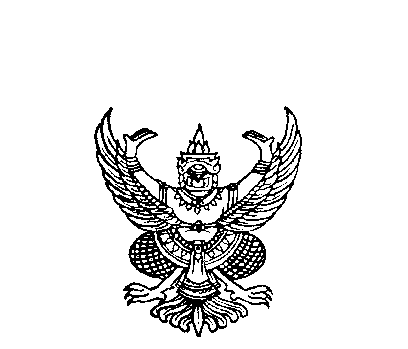 ส่วนราชการ     โรงเรียนทีปราษฎร์พิทยา             อำเภอเกาะสมุย               จังหวัดสุราษฎร์ธานี    	 ที่         		                 		  วันที่       20 พฤษภาคม 2564		 เรื่อง   การส่งรายงานผลการดำเนินกิจกรรมการเยี่ยมบ้านนักเรียน  ภาคเรียนที 1  ประจำปีการศึกษา 2564เรียน	ผู้อำนวยการโรงเรียนทีปราษฎร์พิทยาสิ่งที่แนบมาด้วย  สรุปรายงานกิจกรรมการเยี่ยมบ้านนักเรียน ภาคเรียนที่ 1 ปีการศึกษา 2564 จำนวน 1 เล่ม               ตามคำสั่งโรงเรียนทีปราษฎร์พิทยา เลขที่ 88/2564 ได้มอบหมายให้ข้าพเจ้า นางสาวกุลธิดา  ฉิมคล้าย ครูที่ปรึกษาชั้นมัธยมศึกษาปีที่ 5  ห้อง 3  ปฏิบัติหน้าที่กรรมการออกเยี่ยมบ้านนักเรียน ภาคเรียนที่ 1 ปีการศึกษา 2564 ในระหว่างวันที่ 1 - 17 พฤษภาคม  2564 ตามโครงการส่งเสริมคุณลักษณะที่พึงประสงค์ของผู้เรียน เพื่อสร้างความสัมพันธ์และความเข้าใจที่ดีระหว่างผู้ปกครองกับครูและโรงเรียน รวมถึงรับทราบปัญหาของผู้เรียน และได้ดำเนินการช่วยเหลือนักเรียนที่มีปัญหาในโอกาสต่อไป	    บัดนี้ ข้าพเจ้าได้ปฏิบัติหน้าที่เรียบร้อยแล้ว จึงขอส่งรายงานผลการดำเนินกิจกรรมการเยี่ยมบ้านนักเรียน ภาคเรียนที่ 1 ปีการศึกษา 2564 ดังรายละเอียดตามเอกสารที่แนบมาพร้อมนี้	    จึงเรียนมาเพื่อโปรดทราบลงชื่อ..........................................ครูที่ปรึกษา	ลงชื่อ..........................................ครูที่ปรึกษา                (นางสาวกุลธิดา  ฉิมคล้าย)       		      (นางสาวกุลธิดา  ฉิมคล้าย)	ลงชื่อ ..............................................		ลงชื่อ..........................................	        (นายวรรณศักดิ์  บุญชู)		                 (นายอาวุธ  จันทร์เมือง)           หัวหน้าระดับชั้นมัธยมศึกษาปีที่ 5                 รองผู้อำนวยการกลุ่มบริหารงานกิจการนักเรียนความเห็นของผู้อำนวยการโรงเรียน ........................................................................................................................................................................……………………………………………………………………………………………………………………………………………………….ลงชื่อ ..............................................				  				          (นางเพียงแข ชิตจุ้ย)			          ผู้อำนวยการโรงเรียนทีปราษฎร์พิทยาคำนำด้วยสำนักงานคณะกรรมการการศึกษาขั้นพื้นฐานกำหนดให้การดูแลช่วยเหลือนักเรียน เป็นนโยบายสำคัญที่จะต้องดำเนินงานขับเคลื่อนให้เกิดความเข้มแข็ง ต่อเนื่อง และยั่งยืน ดังนั้นเพื่อให้การดูแลส่งเสริมและพัฒนานักเรียนตามระบบดูแลช่วยเหลือนักเรียนบรรลุตามจุดมุ่งหมายของโรงเรียนทีปราษฎร์พิทยา จึงได้กำหนดจัดกิจกรรมเยี่ยมบ้านนักเรียนตามโครงการส่งเสริมคุณลักษณะที่พึงประสงค์ของผู้ของผู้เรียนขึ้นในระหว่างวันที่ 1 – 17 พฤษภาคม 2564  กิจกรรมการเยี่ยมบ้านนักเรียนจึงเป็นกิจกรรมที่มีความสำคัญและจำเป็นอย่างยิ่งในการดำเนินงานระบบการดูแลช่วยเหลือนักเรียน โดยมีครูที่ปรึกษาเป็นบุคลากรหลักในการดำเนินงาน เพื่อให้รู้จักนักเรียนรายบุคคลและคัดกรองนักเรียน สร้างสัมพันธภาพที่ดีระหว่างบ้านกับโรงเรียน รวมทั้งครูและผู้ปกครองนักเรียนจะได้หาแนวทางร่วมกันในการหาวิธีการส่งเสริมและพัฒนาผู้เรียน  รวมทั้งการป้องกันและแก้ไขปัญหาของนักเรียนร่วมกัน อันนำไปสู่การดำเนินงานให้มีประสิทธิภาพมากยิ่งขึ้น	การจัดทำรายงานผลการดำเนินกิจกรรมการเยี่ยมบ้านนักเรียนครั้งนี้  เป็นการรายงานผลการเยี่ยมบ้านนักเรียนที่ได้ดำเนินการระหว่างวันที่ 1 – 17 พฤษภาคม 2564  เพื่อเป็นสารสนเทศการดำเนินงานระบบการดูแลช่วยเหลือนักเรียน และรายงานผลการดำเนินงานให้ผู้บังคับบัญชาทราบ  อันนำไปสู่การนำผลการรายงานไปใช้ในการวางแผนการดำเนินงานระบบการดูแลช่วยเหลือนักเรียนในโรงเรียนต่อไป                ลงชื่อ..................................................                       (นางสาวกุลธิดา  ฉิมคล้าย)     ลงชื่อ..................................................                       (นางสาวกุลธิดา  ฉิมคล้าย)            ครูที่ปรึกษาสารบัญเรื่อง											        หน้าบันทึกข้อความรายงานผลการดำเนินกิจกรรมเยี่ยมบ้านนักเรียนประจำปีการศึกษา 2563    	           กคำนำ												 ข สารบัญ												 คสรุปรายงานการเยี่ยมบ้านนักเรียนรายห้องเรียน ระดับชั้นมัธยมศึกษาปีที่ 5				 1ภาคผนวก											 3-  คำสั่งที่ 88/2564 เรื่อง  แต่งตั้งคณะกรรมเยี่ยมบ้านรูปแบบออนไลน์   ภาคเรียนที่ 1 ปีการศึกษา 2564-  ปฏิทินกิจกรรมเยี่ยมบ้านนักเรียน ภาคเรียนที่ 1 ปีการศึกษา 2564-  แบบบันทึกการเยี่ยมบ้านนักเรียนเป็นรายบุคคลสรุปรายงานการเยี่ยมบ้านนักเรียนรายห้องเรียนชั้นมัธยมศึกษาปีที่ 5/3โรงเรียนทีปราษฎร์พิทยา  สำนักงานเขตพื้นที่การศึกษามัธยมศึกษาสุราษฎร์ธานี ชุมพรสรุปรายงานการเยี่ยมบ้านนักเรียนรายห้องเรียนชั้นมัธยมศึกษาปีที่ 5/3โรงเรียนทีปราษฎร์พิทยา  สำนักงานเขตพื้นที่การศึกษามัธยมศึกษาสุราษฎร์ธานี ชุมพร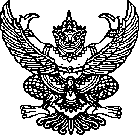 
คำสั่งโรงเรียนทีปราษฎร์พิทยาที่ ๘๘ / ๒๕๖๔เรื่อง  แต่งตั้งคณะกรรมการเยี่ยมบ้านรูปแบบออนไลน์ ประจำภาคเรียนที่ ๑ ปีการศึกษา ๒๕๖๔เนื่องด้วยสถานการณ์การแพร่ระบาดของเชื้อไวรัสโคโรนา ๒๐๑๙ (โควิด – ๑๙) ในประเทศไทยทำให้โรงเรียนไม่สามารถเปิดภาคเรียนได้ตามกำหนดการเดิมของกระทรวงศึกษาธิการ ทางโรงเรียนทีปราษฎร์พิทยาจึงได้ดำเนินการจัดกิจกรรมการเยี่ยมบ้านนักเรียนแบบออนไลน์ เพื่อสำรวจข้อมูลพื้นฐานของนักเรียนเป็นรายบุคคล และเพื่อการสำรวจความพร้อมด้านการเรียนออนไลน์การให้กับนักเรียนหากสถานการณ์การแพร่ระบาดของเชื้อไวรัสโคโรนา ๒๐๑๙     (โควิด – ๑๙) จึงได้กำหนดกิจกรรมการเยี่ยมบ้านนักเรียนแบบออนไลน์ในระหว่างวันที่ ๑ - ๗ พฤษภาคม ๒๕๖๔	ทั้งนี้เพื่อให้การปฏิบัติหน้าที่ของครูที่ปรึกษาเป็นไปด้วยความเรียบร้อย จึงอาศัยความในมาตรา ๓๙ (๑)(๒) แห่งพระราชบัญญัติระเบียบบริหารราชการกระทรวงศึกษาธิการ พ.ศ.๒๕๔๖ และมาตรา ๖๓ แห่งพระราชบัญญัติคุ้มครองเด็ก พ.ศ.๒๕๔๔ จึงแต่งตั้งคณะกรรมการดำเนินการดังนี้๑. คณะกรรมการอำนวยการ มีหน้าที่ ให้คำปรึกษา แนะนำ ตัดสินใจ ให้การดำเนินการเป็นไปด้วยความเรียบร้อย ประกอบด้วย	   ๑.๑ นางเพียงแข	ชิตจุ้ย		ผู้อำนวยการ			ประธานกรรมการ	   ๑.๒ นางอุไรวรรณ	จันทร์เมือง	รองผู้อำนวยการ			รองประธานกรรมการ	   ๑.๓ นางสาวสุริยา	เพราเพราะ	รองผู้อำนวยการ			รองประธานกรรมการ	   ๑.๔ นายอาวุธ		จันทร์เมือง	รองผู้อำนวยการ			รองประธานกรรมการ	   ๑.๕ นางจำเรียง		ใจกว้าง		ผู้ช่วยผู้อำนวยการ		รองประธานกรรมการ	   ๑.๖ นางวานีดา		ทองปัสโนว์	ครู คศ.๓			กรรมการ	   ๑.๗ นางจันทร์นิพา	ขวยไพบูลย์	ครู คศ.๓			กรรมการ	   ๑.๘ นายจงรักษ์		บำรุงวงศ์	ครู คศ.๒			กรรมการ	   ๑.๙ นางสาวจตุพร	เฝือชัย		ครูผู้ช่วย				กรรมการและเลขานุการ	   ๑.๑๐ นางสาวกุลธิดา	ฉิมคล้าย		ครู คศ.๑			กรรมการและผู้ช่วยเลขานุการ๒. คณะกรรมการฝ่ายดูแลระบบงาน การเยี่ยมบ้านนักเรียน มีหน้าที่ ออกแบบระบบงานการเยี่ยมบ้านนักเรียนแบบออนไลน์ ให้คำแนะนำในการกรอกข้อมูล ตรวจสอบความถูกต้องของข้อมูลในระบบ เพื่อให้ได้ข้อมูลที่ต้องและครบถ้วน ประกอบด้วย   ๒.๑ นายวรรณศักดิ์	บุญชู	      	ครูผู้ช่วย			ประธานกรรมการ   ๒.๒ นางสาวจตุพร	เฝือชัย		ครูผู้ช่วย			รองประธานกรรมการ   ๒.๓ นางสาวกุลธิดา	ฉิมคล้าย		ครู คศ.๑		กรรมการ   ๒.๔ นายสุรศักดิ์		ศรีขวัญ		ครู คศ.๒		กรรมการ   ๒.๕. นางสาวณัฐพัชร์	ส่งเสริม		ครูผู้ช่วย			กรรมการ   ๒.๖. นายวศิน		ตุเกตุ		ครูผู้ช่วย			กรรมการ   ๒.๗. นางสาวนิชาภา	รัตนถาวร	ครูผู้ช่วย			กรรมการ   ๒.๘. นายเดชศรี		สุวิรัตน์		ครู คศ.๑		กรรมการและเลขานุการ   ๒.๙. นางสาวพรพิลาส	วิจิตร		ครูผู้ช่วย			กรรมการและผู้ช่วยเลขานุการ	๓. คณะกรรมการฝ่ายดำเนินงาน มีหน้าที่จัด วางแผน กำหนดแนวทางการดำเนินงานตามระบบการดูแลช่วยเหลือนักเรียน พร้อมทั้งอำนวยความสะดวกให้กับหัวหน้าระดับ และครูที่ปรึกษา ประกอบด้วย	   ๓.๑. นายอาวุธ	จันทร์เมือง	รองผู้อำนวยการ		รองประธานกรรมการ
 	   ๓.๒ นายเดชศรี  	สุวิรัตน์	 	ครู คศ.๑		รองประธานกรรมการ	   ๓.๓ นางสาวจตุพร  	เฝือชัย		ครูผู้ช่วย			รองประธานกรรมการ	   ๓.๔. นายสุรศักดิ์  	ศรีขวัญ	ครู คศ.๒		กรรมการ	   ๓.๕. นายธิรพงษ์  	คงด้วง		ครู คศ.๑		กรรมการ	   ๓.๖. นายชวลิต	กรัดภิรมย์ 	ครู คศ.๑		กรรมการ	   ๓.๗. นางสาวชกาภัฎ  	ทิศคงทอง	ครู คศ.๑		กรรมการ	   ๓.๘. นายวรัญญู 	ทองถึง		ครูผู้ช่วย			กรรมการ	   ๓.๙. นายวรรณศักดิ์ 	บุญชู 		ครูผู้ช่วย			กรรมการ	   ๓.๑๐. นายธีรรัตน์ 	โคตรพันธ์ 	ครูผู้ช่วย			กรรมการ	   ๓.๑๑. นางสาวพรพิลาส  	วิจิต 		ครูผู้ช่วย			กรรมการ	   ๓.๑๒. นางสาวนิชาภา  	รัตนถาวร	ครูผู้ช่วย			กรรมการ	   ๓.๑๔. นางสาวณัฐพัชร์  	ส่งเสริม	ครูผู้ช่วย			กรรมการ	   ๓.๑๕. นายวศิน  	ตุเกตุ		ครูผู้ช่วย			กรรมการ	   ๓.๑๖. นายธิติสรรค์  	สงพราหมณ์	ครูผู้ช่วย			กรรมการ	   ๓.๑๙. นายยุทธพงษ์	สนธิกลับ	พนักงานราชการ		กรรมการ	   ๓.๒๐. นางสาวกุลธิดา	ฉิมคล้าย 	ครู คศ.๑		กรรมการและเลขานุการ	   ๓.๒๑. นางสาวนฤมล	สาริขา 		ครู			กรรมการและผู้ช่วยเลขานุการ	๔. คณะกรรมการฝ่ายนิเทศ กำกับ ติดตาม ดูแล มีหน้าที่ ประสานงานกับครูที่ปรึกษาในระดับชั้นให้ดำเนินการเยี่ยมบ้านนักเรียนแบบออนไลน์ ดำเนินงาน ประกอบด้วย	   ๔.๑. นายอาวุธ	จันทร์เมือง	รองผู้อำนวยการ		ประธานกรรมการ
 	   ๔.๒ นางสาวจตุพร  	เฝือชัย		ครูผู้ช่วย			รองประธานกรรมการ   ๔.๓. นางอัญชรีย์	มีแสง		ครู คศ.๓		กรรมการ	   ๔.๔. นายณัฐภัทร 	อินทรเสนีย์	ครูผู้ช่วย			กรรมการ   ๔.๕. นายธีรรัตน์	โคตรพันธ์	ครูผู้ช่วย			กรรมการ   ๔.๖. นายวรัญญู	ทองถึง		ครูผู้ช่วย			กรรมการ   ๔.๗. นายณัฐกิตติ์	สารสุข 	ครูผู้ช่วย			กรรมการ   ๔.๘. นายวรรณศักดิ์	บุญชู 		ครูผู้ช่วย			กรรมการ   ๔.๙ นายเดชศรี	สุวิรัตน์		ครู คศ.๑		กรรมการและเลขานุการ   ๔.๑๐. นางสาวกุลธิดา	ฉิมคล้าย	ครู คศ.๑		กรรมการและผู้ช่วยเลขานุการ	๕. คณะกรรมการเยี่ยมบ้านนักเรียน มีหน้าที่ เยี่ยมบ้านนักเรียนแบบออนไลน์ ที่อยู่ในความรับผิดชอบ กรอกข้อมูลในระบบ และส่งเล่มรายงานการเยี่ยมบ้านตามเวลาที่กำหนด ประกอบด้วย	ระดับชั้นมัธยมศึกษาปีที่ ๑	ระดับชั้นมัธยมศึกษาปีที่ ๒	ระดับชั้นมัธยมศึกษาปีที่ ๓	ระดับชั้นมัธยมศึกษาปีที่ ๔	ระดับชั้นมัธยมศึกษาปีที่ ๕	ระดับชั้นมัธยมศึกษาปีที่ ๖ให้ผู้ที่ได้รับการแต่งตั้งปฏิบัติหน้าที่ที่ได้รับมอบหมายอย่างเต็มความสามารถเพื่อประโยชน์ของทางราชการอย่างแท้จริงสั่ง ณ วันที่ ๒๙ เมษายน พ.ศ. ๒๕๖๔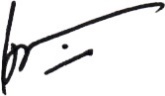 (นางเพียงแข ชิตจุ้ย)ผู้อำนวยการโรงเรียนทีปราษฎร์พิทยาปฏิทินกิจกรรมเยี่ยมบ้านนักเรียน โรงเรียนทีปราษฎร์พิทยาภาคเรียนที่ 1 ปีการศึกษา 2564หมายเหตุหากคุณครูมีเรื่องสอบถามเกี่ยวกับการเยี่ยมบ้านนักเรียนให้ติดต่อได้ทางไลน์ครูวรรณศักดิ์  บุญชู หรือ คุณครูจตุพร  เฝือชัยครูที่ปรึกษาสามารถดาวโหลดแบบฟอร์ม สรุปเล่มรายงายการเยี่ยมบ้านออนไลน์ได้ที่ www.tpp.ac.thหลังจากที่ครูที่ปรึกษารายงานผลการเยี่ยมบ้านเรียบร้อยแล้ว กลุ่มบริหารงานกิจการนักเรียน จะได้นำเนินการสรุปผลการดำเนินกิจกรรมเพื่อรายงานให้ผู้บริหารทราบในลำดับต่อไปข้อมูลการเยี่ยมบ้านนักเรียนจำนวนครอบครัวร้อยละ1. ข้อมูลทั่วไป1. ข้อมูลทั่วไป1. ข้อมูลทั่วไป  1.1 นักเรียนทั้งหมด จำนวน 39 คน    ชาย 17 คน   หญิง 22 คน  1.2 ครอบครัวที่ได้รับการเยี่ยมบ้าน  1.3 ครอบครัวที่ไม่ได้รับการเยี่ยมบ้าน2. สถานภาพครอบครัว2. สถานภาพครอบครัว2. สถานภาพครอบครัว  2.1 บิดามารดาอยู่ร่วมกัน   2.2 บิดามารดาแยกกันอยู่  2.3 บิดามารดาหย่าร้าง      2.4 บิดาถึงแก่กรรม  2.5 มารดาถึงแก่กรรม  2.6 บิดามารดาถึงแก่กรรมทั้งคู่3. ข้อมูลที่พักของนักเรียน3. ข้อมูลที่พักของนักเรียน3. ข้อมูลที่พักของนักเรียน  3.1 นักเรียนอาศัยอยู่กับ บิดา-มารดา  3.2 นักเรียนอาศัยอยู่กับ บิดา หรือ มารดา  3.3 นักเรียนอาศัยอยู่กับญาติ  3.4 อื่นๆ4. ข้อมูลเศรษฐกิจ4. ข้อมูลเศรษฐกิจ4. ข้อมูลเศรษฐกิจ  4.1 ไม่มีรายได้  4.2 รายได้เฉลี่ยต่อครอบครัวต่ำกว่า 5,000 บาท ต่อเดือน   4.3 รายได้เฉลี่ยต่อของครอบครัว 5,000 – 10,000 บาท ต่อเดือน  4.4 รายได้เฉลี่ยต่อของครอบครัว 10,001 – 15,000 บาท ต่อเดือน  4.5 รายได้เฉลี่ยต่อของครอบครัว 15,001 – 20,000 บาท ต่อเดือน  4.6 รายได้เฉลี่ยต่อของครอบครัวมากกว่า 20,000 บาท ต่อเดือน5. ข้อมูลอาชีพของผู้ปกครอง5. ข้อมูลอาชีพของผู้ปกครอง5. ข้อมูลอาชีพของผู้ปกครอง  5.1 เกษตรกรรม  5.2 ค้าขาย  5.3 รับราชการ  5.4 รับจ้าง  5.5 ธุรกิจส่วนตัว  5.6 ว่างงาน  5.7 อื่นๆข้อมูลการเยี่ยมบ้านนักเรียนจำนวนครอบครัวร้อยละ6. การทำงานพิเศษเพื่อหารายได้6. การทำงานพิเศษเพื่อหารายได้6. การทำงานพิเศษเพื่อหารายได้  6.1 นักเรียนทำงานพิเศษ 	  6.2 นักเรียนไม่ทำงานพิเศษ7. พฤติกรรมความเสี่ยง (ด้านสุขภาพ)7. พฤติกรรมความเสี่ยง (ด้านสุขภาพ)7. พฤติกรรมความเสี่ยง (ด้านสุขภาพ)  7.1 นักเรียนไม่มีโรคประจำตัว  7.2 มีโรคประจำประจำตัว และกำลังรักษา  7.3 มีโรคประจำประจำตัว แต่ไม่ได้รับการรักษา8. พฤติกรรมความเสี่ยง (การใช้สารเสพติด)8. พฤติกรรมความเสี่ยง (การใช้สารเสพติด)8. พฤติกรรมความเสี่ยง (การใช้สารเสพติด)  8.1 นักเรียนไม่เคยใช้สารเสพติด  8.2 นักเรียนเคยใช้สารเสพติด 9.พฤติกรรมความเสี่ยง (พฤติกรรมการใช้ความรุนแรง)9.พฤติกรรมความเสี่ยง (พฤติกรรมการใช้ความรุนแรง)9.พฤติกรรมความเสี่ยง (พฤติกรรมการใช้ความรุนแรง)  9.1 นักเรียนมีการทะเลาะวิวาทบ่อยครั้ง  9.2 นักเรียนมีพฤติกรรมก้าวร้าว  9.3 นักเรียนมีพฤติกรรมทำร้ายร่างกายตนเอง  9.4 นักเรียนไม่มีพฤติกรรมการใช้ความรุนแรง  9.5 ในครอบครัวมีการใช้ความรุนแรง10.การเดินทางของนักเรียนไปโรงเรียน10.การเดินทางของนักเรียนไปโรงเรียน10.การเดินทางของนักเรียนไปโรงเรียน  10.1 ผู้ปกครองมาส่ง  10.2 รถโดยสารประจำทาง  10.3 รถจักยานยนต์  10.4 รถรับ-ส่งนักเรียน  10.5 รถจักรยาน  10.6 เดิน  10.7 อื่นๆ11.การเข้าถึงสื่อ คอมพิวเตอร์ และอินเทอร์เน็ตที่บ้าน ในการเรียนออนไลน์11.การเข้าถึงสื่อ คอมพิวเตอร์ และอินเทอร์เน็ตที่บ้าน ในการเรียนออนไลน์11.การเข้าถึงสื่อ คอมพิวเตอร์ และอินเทอร์เน็ตที่บ้าน ในการเรียนออนไลน์  11.1 มีสื่อ คอมพิวเตอร์และสามารถเข้าถึงอินเทอร์เน็ตได้จากที่บ้าน  11.2 ไม่มีความพร้อมในการเข้าถึงสื่อ คอมพิวเตอร์ หรืออินเทอร์เน็ตได้จาก         ที่บ้านห้องครูที่ปรึกษาม.๑/๑นายรัฐพงษ์  ช่วยชูม.๑/๒นางสาวจิราพร  บุญเหลือ ม.๑/๓นายเอกภพ  ไทยทอง ม.๑/๔นางสาวจิตชนก  ประชุมทอง ม.๑/๕นางสาวมัสรีน่า  สะนิม.๑/๖นางสาวนฤมล  บุญรอดม.๑/๗นางสาวณัฐชยา พรหมสุภา  นางสาวอาภาภรณ์ บุษบง ม.๑/๘นางนฤมล  ทิพย์พินิจ          สิบเอกหญิง อนุสา  ส่งสุรินม.๑/๙นางสาวกรกมล  กุลทอง       นางสาวดวงกมล  ทองหวานม.๑/๑๐นางสาวภมร  สุขศรีแก้ว       นายณฐนน  ก๊งหวั่นม.๑/๑๑นายภราดร  ไชยเขียว          นางสาวปัทมา  ใจชื่นห้องครูที่ปรึกษาม.๒/๑นางสาวจตุพร  เฝือชัยม.๒/๒นางสาวธัญญารัตน์  จิตราภิรมย์ม.๒/๓นางกวินนาฎ  อินทจันทร์ม.๒/๔นางสาวพิมพ์พร  ทิมขำม.๒/๕นางสาวรัชฎาพร  เอียดรอดม.๒/๖นางปรมาภรณ์  ไชยเขียวม.๒/๗นางลักขณา  นาคสมวงษ์กุลม.๒/๘นางสาวจิราภรณ์  ทลิกรรณ์          นางสาวณัฐธิดา  ทองปัสโนว์ม.๒/๙นางสาวนิตยาพร  จันทร์ประสิทธิ์    นายอัครพล  ศรีฟ้าม.๒/๑๐นางสาวณัฐพัชร์  ส่งเสริม              นายจตุพล  บุนนาคม.๒/๑๑นางยุพาพร  เกิดขุมทอง               นางสาวสุพรรษา  ดุริยานนท์ห้องครูที่ปรึกษาม.๓/๑นางสาวพิมพ์ใจ  ทองเรือง ม.๓/๒นางสาวนวียา  ปักษิณม.๓/๓นางสาวพัชรีวรรณ  อินทสุรัชม.๓/๔นางสาวจันทร์จีรา  บุญปติม.๓/๕นางสาวณัฐนรี  พันธ์พงศ์ม.๓/๖นางสาวพรรณธิดา  ภูริวิทยาธีระ ม.๓/๗นางสายฝน  ราษีงามม.๓/๘นางอรวรรณ  วัชรถาวรศักดิ์     นางสาววันวิสาข์  สืบม.๓/๙นางสาวอมรทิพย์  จิตรอารีย์     นางสาวพรพิลาส  วิจิตม.๓/๑๐นางสาวพรประภา  นิรัตน์        นายสันติ  สีตะพงศ์ม.๓/๑๑นายอิศรเกษม  สีหะวงษ์          นางสาวชกาภัฎ  ทิศคงทองห้องครูที่ปรึกษาม.๔/๑นายจงรักษ์  บารุงวงศ์ม.๔/๒นางสาวชุติมา  จิตตรารมย์ม.๔/๓นายจตุรงค์  ขุนปักษีม.๔/๔นายวศิน  ตุเกตุม.๔/๕นายชวลิต  กรัดภิรมย์           นางสาววิภาวรรณ  วิชัยดิษฐ์ม.๔/๖นางสาวสาลีรัตน์  ทองขาว      นางสาวชมพิชาน์  คงสิบห้องครูที่ปรึกษาม.๕/๑นายเจนณรงค์  พันทวีม.๕/๒นางสาวนิชาภา  รัตนถาวรม.๕/๓นางสาวกุลธิดา  ฉิมคล้ายม.๕/๔นางสาวนฤมล  สาริขาม.๕/๕นางสาวทิฆัมพร  ออมสิน        นายธิติสรรค์  สงพราหมณ์ม.๕/๖นางสาวนพวรรณ  แก้วโกสุม    นายยุทธิพงษ์  สนธิกลับห้องครูที่ปรึกษาม.๖/๑นางสาวพัชริณี  สมผลม.๖/๒ว่าที่ ร.ต.หญิง วิราวรรณ  ทิพย์รักษาม.๖/๓นางสาวปาลินี  เพชรทองม.๖/๔นางอัญวีณ์  หนูอุไร             นางสาวเกศวรา  ศรีพิบูลย์ม.๖/๕นางสาวซูใบดะห์ มะดือเร๊ะ    ว่าที่ ร.ต.หญิง รพีพรรณ  จันทร์คงม.๖/๖นายธิรพงษ์  คงด้วง วัน/เดือน/ปีกิจกรรมหมายเหตุ6 – 11ก.ค.64ครูที่ปรึกษาระดับชั้นมัธยมศึกษาปีที่ 1และ 4ดำเนินการเยี่ยมบ้านนักเรียนในรูปแบบออนไลน์และบันทึกข้อมูลการเยี่ยมบ้านแบบออนไลน์ได้ที่https://forms.gle/h22WDoEgD4cANDc57  ให้ครูที่ปรึกษาเตรียมข้อมูลของนักเรียนที่จะทำการเยี่ยมบ้านดังนี้1.ไฟล์รูปภาพนักเรียนครึ่งตัว หน้าตรง    ไม่สวมหมวกและแว่นตาดำ2.ไฟล์รูปภาพ ภายนอกบ้านนักเรียน3.ไฟล์รูปภาพ ภายในบ้านนักเรียน4.พิกัด ละติจูต, ลองจิจูต ของบ้านนักเรียน       การได้มาซึ่งพิกัดบ้านนักเรียน    4.1 ให้นักเรียนเปิด "บริการตำแหน่ง"         ในมือถือ   4.2 ให้นักเรียนกดที่ลิงค์     https://www.booster4web.com/map-location6 – 11ก.ค.64ครูที่ปรึกษาสรุปเล่มรายงานการเยี่ยมบ้านนักเรียนตามแบบฟอร์มที่ทางกลุ่มบริหารงานกิจการนักเรียนกำหนดครูที่ปรึกษาสามารถเข้าไปดาวน์โหลดรายงานการเยี่ยมบ้านของนักเรียนรายบุคคลได้ที่ https://drive.google.com/drive/folders/1Z7gwbzgIiozJDEbztz0kcdjdeFBm_-tA?usp=sharing 14ก.ค.64ส่งเล่มรายงานการเยี่ยมบ้านนักเรียนส่งรายงานการเยี่ยมบ้านนักเรียนตามแบบฟรอร์มที่ทางกลุ่มบริหารงานกิจการนักนักเรียนกำหนด